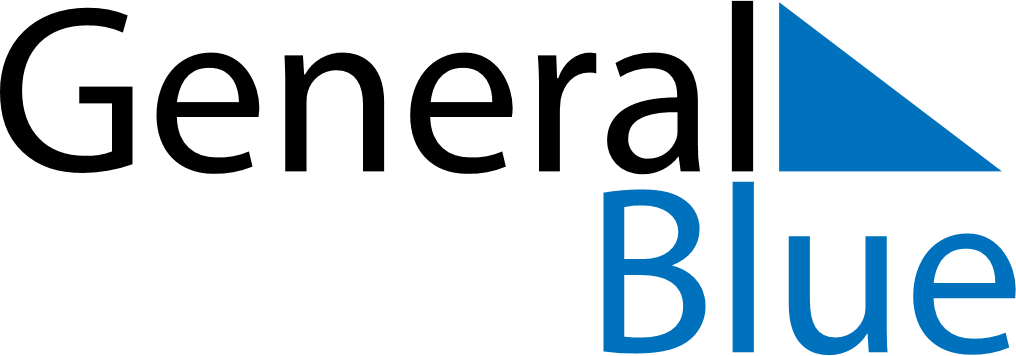 Quarter 4 of 2018UkraineQuarter 4 of 2018UkraineQuarter 4 of 2018UkraineQuarter 4 of 2018UkraineQuarter 4 of 2018UkraineOctober 2018October 2018October 2018October 2018October 2018October 2018October 2018MONTUEWEDTHUFRISATSUN12345678910111213141516171819202122232425262728293031November 2018November 2018November 2018November 2018November 2018November 2018November 2018MONTUEWEDTHUFRISATSUN123456789101112131415161718192021222324252627282930December 2018December 2018December 2018December 2018December 2018December 2018December 2018MONTUEWEDTHUFRISATSUN12345678910111213141516171819202122232425262728293031Oct 14: Defender of Ukraine DayOct 15: Defender of Ukraine Day (substitute day)